Publicado en Barcelona el 20/06/2022 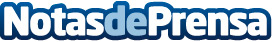 Lefties Let Love Be Free - Pride CollectionLa marca de moda se une a la celebración del Pride Month con una reivindicativa colección cápsula abanderando el amor sin etiquetas que rinde homenaje a toda la comunidad LGTBIQ+Datos de contacto:CRISTINA GISPERT610913411Nota de prensa publicada en: https://www.notasdeprensa.es/lefties-let-love-be-free-pride-collection_1 Categorias: Nacional Moda Comunicación Marketing Sociedad http://www.notasdeprensa.es